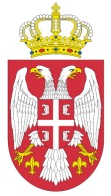            РЕПУБЛИКА СРБИЈАМИНИСТАРСТВО ФИНАНСИЈА             УПРАВА ЦАРИНА       148-35-650-01-1/56/2022 Београд, 19. април 2022. годинеПразнични режим рада по царинарницамаОд петка 22. априла, па до понедељка 25. априла 2022. године, у време празновања православног Васкрса, као и од 1. до 3. маја 2022. године, када се обележава Празник рада,  гранични прелази ће за путнички промет радити у уобичајеном режиму. Царинарнице ће на робно-царинским испоставама и рефератима током празничних дана организовати активна и пасивна дежурства на следећи начин:Царинарница Београд:Активно дежурство: ЦИ Терминал Београд, ЦИ Аеродром Београд, ЦИ Терминал Београд II, ЦИ за послове царинског надзора, ЦИ Панчево, ЦИ за курирске пошиљке ДХЛ, ЦИ Остружница, ЦИ Ранжина железничка станица Макиш (пасивно дежурство 23.04. 2022.) ЦИ Складишта (пасивно 22.04. и 02.05.2022.). ЦИ Лука Београд (пасивно дежурство 22.04.2022.). ЦИ Београд, као ни ЦИ Пошта Београд неће радити.Царинарница Димитровград:Активно дежурство: Терминал Градина (царински надзор 24 часа, а царињење робе од 08-20 часова). ЦИ Слободна зона Пирот (од 08-20 часова за царински надзор и царињење робе). Пасивно дежурство: ЦИ Железничка станица Димитровград, ЦР Пирот (за царински надзор и за царињење робе).   Царинарница Суботица: Радно време прелаза Бачки Виногради до 26.04.2022. године продужено (уместо од 07:00 до 19:00) од 07:00 до 22:00 часа. Активно дежурство: ЦИ Јавна складишта Суботица. ЦИ Слободна зона Суботица (25.04. и 03.05. 2022. године). Пасивно дежурство: ЦИ Железничка станица Суботица. док ЦИ Сента током васкршњих и првомајских празника неће радити.Неће радити: ЦИ Слободна зона Суботица (22. и 23.04, и 02.05.2022.), ЦИ Сента током свих празничних дана.Царинарница Вршац:Активно дежурство: ЦИ Железничка станица Вршац (робно царињење од 08:00 до 20:00 часова, а надзор 24 часа).Пасивно дежурство: ЦИ Хемофарм (од 08:00 до 20:00 часова надзор и царињење).Царинарница Зрењанин:Активно дежурство: ЦИ Зрењанин (25.04. и 03.05.2022.), ЦИ Кикинда (23.04. и 02.05.2022.), ГП Железничка станица Кикинда (23.04. као и 02.05. 2022.).Пасивно дежурство: ЦР Слободна зона Зрењанин (22. 04. и 25.04. као и 02.05. и 03.05. 2022.), ГП Железничка станица Кикинда (22.04. и 25.04. као и 03.05. 2022. године)Неће радити: ЦИ Зрењанин (22.04, 23 04. као ни 02.05.2022.), ЦИ Кикинда (22.04. и 25.04.2022.).Царинарница Ужице:Пасивно дежурство: ЦИ Пријепоље, ЦР Слободна зона Ужице, ЦР Слободна зона Прибој и ЦР Пожега (током свих празничних дана).ЦИ Ужице током празника неће радити, (пасивно дежурство само 23.04. 2022. године).Царинарница Ниш:Активно дежурство: ЦИ Врање, ЦИ Аеродром Ниш (25.04. и 03.05.2022. године), ЦИ Железничка станица Ниш (23.04. и 03.05. 2022. године),  ЦИ Лесковац (23.04. и 03.05. 2022.), Пасивно дежурство: ЦИ Књажевац, ЦИ Дуванска Ниш, ЦИ Лесковац (22.04, 25.04. и 02.05. 2022). ЦР Пошта Ниш неће радити током празника. Царинарница Сомбор:Пасивно дежурство: ЦР Сомбор и ЦР Апатин током свих дана празника.Царинарница Нови Сад:Активно дежурство: ЦИ Батровци, ЦИ Шид, ЦИ Железничка Станица Шид, ЦИ Мост Бачка Паланка, ЦР Љуба, ЦР Нештин и ЦР Сот,  ЦИ Лука и складишта Нови Сад (23.04. и 03.05. 2022.), ЦИ Ранжирна железничка станица Нови Сад (23.04.2022. 08:00 до 16:00 часова), ЦР за послове царинског надзора Нови Сад (23.04.2022. од 08:00 до 16:00 часова), ЦИ Железничка станица Шид-робно царињење (23.04.2022. од 08:00 до 16:00 часова).  Пасивно дежурство: ЦИ Лука и складишта Нови Сад, ЦИ Ранжирна железничка станица Нови Сад, ЦИ Бачка Паланка, ЦИ за послове царинског надзора Нови Сад, ЦР Бечеј, ЦР Врбас и ЦИ Железничка станица Шид (робно царињење) током свих празничних дана. Царинарница Крушевац:Активно дежурство: ЦИ Крушевац (23.04. и 03.05. 2022.)Пасивно дежурство:  ЦИ Крушевац (02.05. 2022.).Царинарница Крагујевац:Активно дежурство: ЦР Слободна зона Смедерево (22.04, 25.04, 02.05. и 03.05. 2022. од 14:00 до 18:00 часова).Пасивно дежурство: све остале испоставеЦаринарница Кладово:Пасивно дежурство: ЦИ Велико Градиште, ЦИ Ђердап 1, ЦИ Прахово, ЦР Зајечар, ЦР Бор и ЦР Мајданпек током свих дана празника.Царинарница Краљево:Активно дежурство: ЦИ Краљево (од 08:00 до 16:00 часова 23.04. и 03.05. 2022.), ЦИ Чачак (23.04. и 03.05. 2022. године од 08:00 до 20:00 часова), .Пасивно дежурство: ЦИ Краљево (од 08:00 до 16:00 часова 25.04. 2022.), ЦР Горњи Милановац (23.04. и 03.05. 2022. године од 08:00 до 16:00 часова), ЦИ Нови Пазар ( од 08:00 до 20:00 часова 23.04. и 02.05. 2022.). ЦР Рашка и ЦР Тутин неће радити током празника.Царинарница Шабац:Активно дежурство: ЦИ Шабац, ЦИ Сремска Митровица и ЦИ Ваљево (23.04. и 02.05.2022.).Пасивно дежурство: ЦИ Шабац, ЦИ Сремска Митровица и ЦИ Ваљево (22.04, 25.04. и 03.05.2022.), ЦИ Трбушница и ЦИ Слободна зона Шабац. Царинарница Приштина:На свим царинским пунктовима царинарнице Приштина ради се у уобичајеном режиму - ЦП Мердаре и Кончуљ – 24 часа, а на ЦП Депце и Мутиводе од 08 до 20 часова.        Група за односе са јавношћуpr@carina.rsURL: Uprava carina Republike SrbijeFacebook: Uprava carina Republike Srbije